1975x992x40组件技术规格书单晶400M72图纸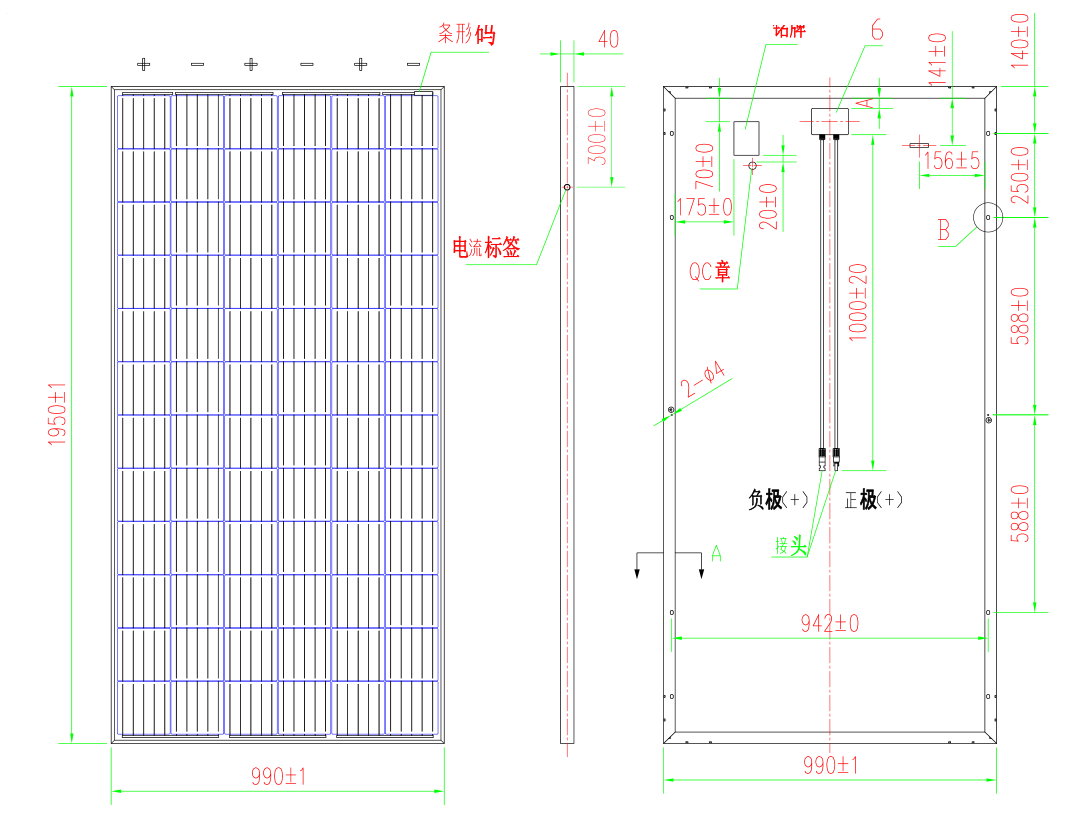 二、组件技术参数：1、单晶-400WM72三、组件I-V曲线图：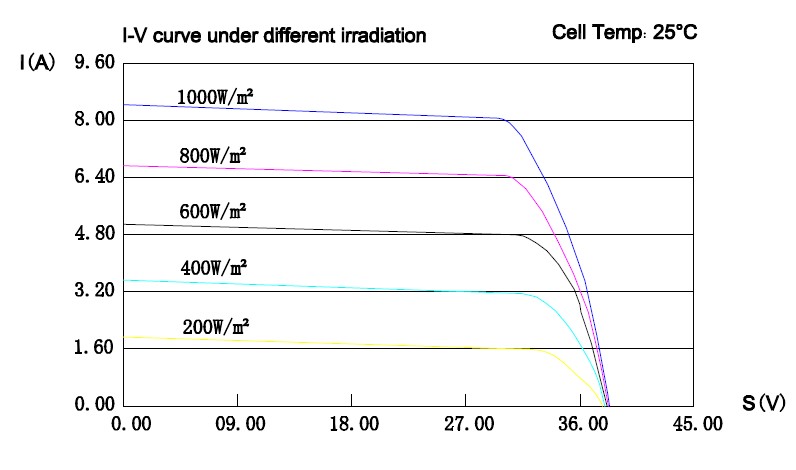 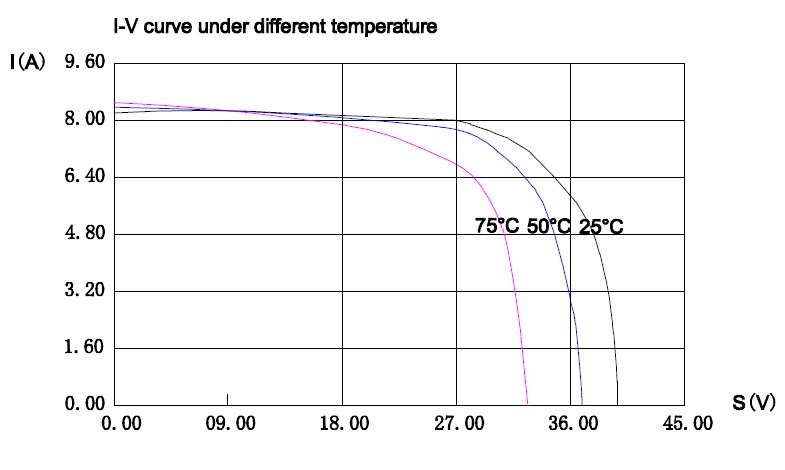 序号部   件单位单晶数值1组件数据W400W1.1制造厂家/型号单晶-400M721.2峰值功率W4001.3功率公差W0-51.4组件转换效率%≥18.551.5开路电压V48.091.6短路电流A11.581.7工作电压V38.671.8工作电流A10.341.9串联电阻Ω0.51.10填充因数%≥75.001.11组件功率温度系数%/K-0.441.12组件电压温度系数%/K-0.331.13组件电流温度系数%/K0.031.14工作温度范围℃-40-851.15工作湿度%≤951.162年功率衰降%≤3.21.173年功率衰降%≤3.91.184年功率衰降%≤4.61.195年功率衰降%≤5.31.2010年功率衰降%≤101.2125年功率衰降%≤201.22耐雹撞击性能m/s23.01.23耐风压Pa24001.24荷载Pa54001.25光伏组件尺寸结构mm1970x992x401.26组件重量Kg221.27最大系统电压V10001.28组件使用年限年252玻璃数据2.1玻璃类型低铁绒面超白钢化镀膜玻璃2.2玻璃厚mm3.22.3透射比%＞91.53电池片数据3.1电池功率Wp≥5.53.2转化率%≥22.53.3少子寿命μs ≥23.4氧浓度atoms/cm3≤1×10183.5碳浓度atoms/cm3≤5×10173.6电池尺寸mm158*1584EVA数据4.1密度g/cm2≥0.964.2交联度%≥804.3拉伸强度MPa≥164.3对玻璃剥离强度N/cm2≥604.4对背板剥离强度N/cm2≥405背板数据5.1背板结构类型复合结构背板5.2厚度mm0.355.3分层剥离强度N/cm≥45.4水蒸气透过率g/㎡d≤26接线盒数据6.1最大承载工作电流A156.2最大耐压V10006.3使用温度℃-40-856.4最大工作湿度%≤956.5防护等级IP65及以上6.6连接线规格φmm1x4mm²  长度为1000mm